Feedback tekst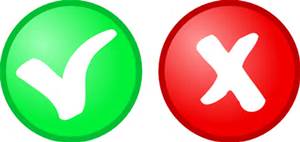 Je leest de tekst van een klasgenoot en beantwoordt dan de volgende vragen:Je eigen naam:De naam van degene van wie je de tekst hebt gelezen:Wat is het onderwerp van de tekst (steekwoord)?Wat is de doelgroep?Waar maak je dat uit op?Wat is de hoofdgedachte?Is er een logische opbouw in de tekst?Zijn de verbanden duidelijk gemaakt met signaalwoorden?Is de formulering aantrekkelijk (afwisseling in woordkeuze en zinsbouw)?Wat vind je opvallend goed aan de tekst?Welke tip(s) zou je de schrijver mee willen geven? (denk o.a. aan spelling, opmaak, schrijfstijl)